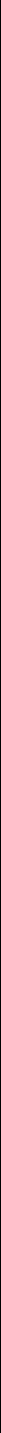 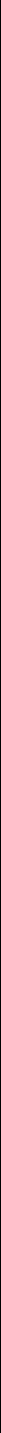 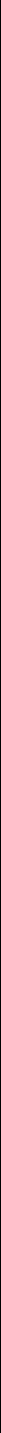 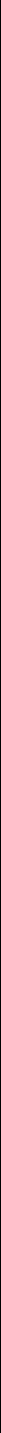 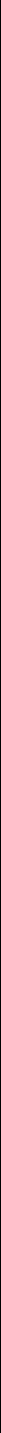 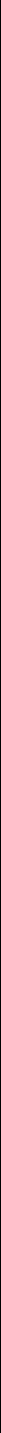 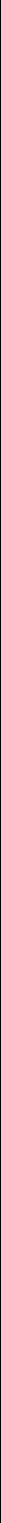 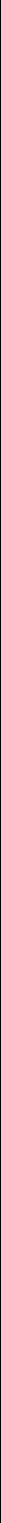 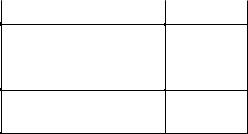 QuebraNome doTipo deData deCargoCargaSalárioTriênioGartificaçãoFunçãode CaixaRemuneraçãoDescontosRemuneraçãoDescontosTotalServidorVinculoIngressoProvidoPadrãoClasseHorariaSituaçãoBaseClasseHorariaSituaçãoBase(%)(%)Gratificada(%)Brutalegais/obrigatoriosLiquidolegais/obrigatoriosLiquidoJoão CarlosR$dos SantosAssessor35R$1.293,41R$ 808,38$PachecoEfetivo10/29/2010Administrativo10/29/2010Administrativo5ChorasAtivo3,233.54(40%)(25%)$ 715.89-$ 6,051.22$ 1,356.784,694.44R$Maikel35R$855,75R$ 513,45R$ 342,30$CasagrandeEfetivoCasagrandeEfetivo3/8/2004Tesoureiro3/8/2004Tesoureiro5DhorasAtivo3,423.01(25%)(15%)$ 715.89(10%)$ 5,850.40$ 1,229.664,620.74Maria deR$Fátima35R$348,57R$ 209,14$DuarteEfetivo1/15/2004Zeladora1/15/2004Zeladora1DhorasAtivo1,394.28(25%)(15%)$ 366.27$ 2,318.26$ 324.561,993.70RenanR$FormentiniTécnico em35R$485,03$PereiraEfetivo1/7/2011Contabilidade1/7/2011Contabilidade5ChorasAtivo3,233.54(15%)-$ 528.71-$ 4,247.28$ 787.713,459.57$$$Total11,284.372,982.76$ 1,530.97$ 2,326.76$ 342.30$ 18,467.16$ 3,698.7114,768.45$ 3,698.7114,768.45Nome doRepres.VereadorPartidoSubsidioMensalAmauriMacalin dos AgenteMacalin dos AgenteVereador 1.°R$$SantosPolítico1/1/2021Secretário*1/1/2021Secretário*PL--Ativo3,257.19----$ 3,527.19$ 395.793,131.40DenilsonVereadorMachadoAgenteViceR$$da SilvaPolítico1/1/2021Presidente*1/1/2021Presidente*MDB--Ativo3,257.19----$ 3,257.19$ 395.792,861.40Elizeu KeiAgenteR$$ClaudinoPolítico1/1/2021Vereador1/1/2021VereadorPSB--Ativo3,257.19----$ 3,257.19$ 395.792,861.40GilmarGonçalvesAgenteR$$De LimaPolítico1/1/2021Vereador1/1/2021VereadorMDB--Ativo3,257.19----$ 3,257.19$ 372.402,884.79Joel RibeiroAgenteR$$de FreitasPolítico1/1/2021Vereador1/1/2021VereadorPSB--Ativo3,257.19----$ 3,257.19$ 343.962,913.23LeandroGonçalvesFerreira deAgenteR$$LimaPolítico1/1/2021Vereador1/1/2021VereadorMDB--Ativo3,257.19----$ 3,257.19$ 358.182,899.01MalberkAntoineKunstAgenteR$$DulliusPolítico1/1/2021Vereador1/1/2021VereadorMDB--Ativo3,257.19---$ 3,257.19$ 395.792,861.40OsmarViana dosAgenteVereadorR$$$SantosPolítico1/1/2021Presidente*1/1/2021Presidente*MDB--Ativo3,257.191,628.603,257.191,628.60---$ 4,885.79$ 835.354,050.44VanderleiAgenteVereador 2.°R$$da RosaPolítico1/1/2021Secretário*1/1/2021Secretário*PT--Ativo3,257.19----$ 3,257.19$ 395.792,861.40* da mesa$diretoraTotal$ 31,213.31$ 3,888.8427,324.47$ 3,888.8427,324.47Compl.Nome doTipo deData deCargoCargaSalárioSál.SálarioRemuneraçãoDescontosRemuneraçãoDescontosTotalServidorVinculoIngressoProvidoPadrãoPadrãoClasseHorariaSituaçãoBaseClasseHorariaSituaçãoBaseMinimoFamiliaBrutalegais/obrigatoriosLiquidolegais/obrigatoriosLiquidoMarcosDelon deAssessorR$$MeloComissionado4/1/2021Juridico4/1/2021JuridicoCC-5--Ativo2,851.13----$ 2,851.13$ 311.092,540.04RosaAparecidaAssessor deR$$PrettoComissionado2/1/2021Bancada2/1/2021BancadaCC-1--Ativo1,018.11$ 81.89-$ 51.27-$ 1,151.27$ 82.501,068.77RobersonVieira dosAssessor deR$$SantosComissionado2/2/2021Orgão2/2/2021OrgãoCC-1--Ativo1,018.11$ 81.89--$ 1,100.00$ 82.501,017.50LeticiaAssmannAssessor daR$$PachecoComissionado2/1/2021Mesa DiretoraCC-32/1/2021Mesa DiretoraCC-32/1/2021Mesa DiretoraCC-3--Ativo1,572.48----$ 1,572.48$ 125.021,447.46$Total$ 6,674.88$ 601.116,073.77Total geralda folha$de pagamentode pagamento$ 56,355.35$ 8,188.6648,166.69$ 8,188.6648,166.69OsmarViana dosSantosVereadorPresidente